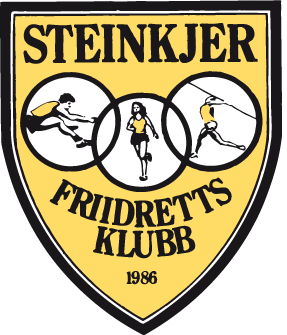 Vi ønsker nye og «gamle» medlemmer velkommen til vintersesongen 2019-2020.Vintersesongen 2019-2020 har vi følgende treningstilbud:Mandager kl. 18.00-19.00: RaceRunning, oppstart 30.09.2019Ekstratrening kl. 19.00-20.00 – løpstrening/intervalltrening, med Toril Nyborg Tirsdager kl. 18-20: Fellestrening 13 år og eldre i friidrettshallen/Steinkjerhallen Torsdager kl. 17-18 RaceRunningFriidrettsskole 6-10 år, 6 - 8 torsdager, mer info kommer på våre nettsiderTorsdager fra kl. 18.00: Fellestrening 11-12 år og 13 år og eldreLørdager kl. 11-13: trenerne gir mer infoOppstart uke 42.For alle grupper: oppmøte i friidrettshallen i SteinkjerhallenTrenere sesongen 2019-2020Avdeling Trondheim – løpetreninger med vekt på mellom- og langdistanseI Trondheim har vi en voksengruppe som trener sammen flere ganger i uka. Treningsgruppa passer for deg som vil drive med løpetrening rettet mot mellom- og langdistanse.Ønsker du mer informasjon, kan du ta kontakt med Henrik Nordtug.Telefon: 994 65 135 e-post: henrik@loplabbet.noKlubbsamling i Åre 8.-10. november 2019Vi inviterer med dette alle utøvere som blir 13 år eller eldre i 2020 til å være med på vår årlige høstsamling.  Samlinga er åpen for utøvere fra andre klubber som går idrettsfag på Steinkjer videregående.Se info på våre nettsider: https://steinkjerfik.no/invitasjon-til-treningssamling-i-are-8-10-november-2019/?avdeling=hovedlagetPåskesamling i Monte Gordo, PortugalUtøvere som er under 17 år (født 2004 eller senere) må ha med en foresatt.Se info på våre nettsiderhttps://steinkjerfik.no/innbydelse-til-klubbsamling-i-paska-2020/?avdeling=hovedlagetKlubben arrangerer to innendørsstevner Adventstevne lørdag 7. desember 2019 Steinkjer Indoor lørdag 18. og søndag 19. januar 2020 Vi har følgende satser når det gjelder treningsavgift vinterhalvåret: 11-12 år, en fellestrening per uke, kr. 600 Fra 13 år, to fellestreninger per uke, kr. 1200 Vi sender betalingslenke til utøverne. Se informasjon på nettsidene til klubben: https://steinkjerfik.no/2019-5/?avdeling=hovedlagetMedlemskap i Steinkjer FriidrettsklubbMedlemskapet følger kalenderåret og medlemskontingenten er på kr. 200.  Vi viser til informasjon på nettsidene til klubben: https://steinkjerfik.no/bli-medlem/?avdeling=hovedlagetMin idrett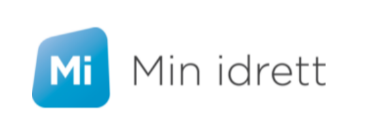 Min idrett er ditt personlige utgangspunkt for å bruke idrettens medlemsdatabase. Alle våre medlemmer må opprette en profil på Min idrett.Du finner mer informasjon her: Info om Min idrettFra fanen «Medlemskap» kan du søke om medlemskap i Steinkjer Friidrettsklubb. Påmelding til løp, stevner, kurs og møter gjøres via fanen «Påmelding».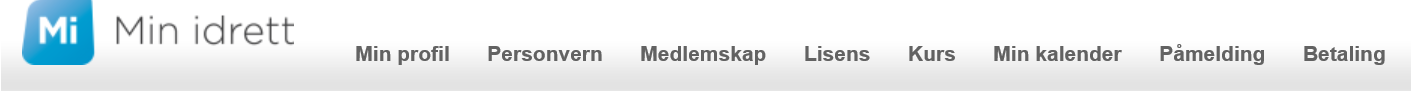 Steinkjer Friidrettsklubb på FacebookHer er våre facebooksider og -grupper (man må sende forespørsel for å ta del i gruppen):Steinkjer Friidrett, klubbens offisielle Facebook-side: https://www.facebook.com/steinkjerfik/?ref=bookmarksSteinkjer Friidrettsklubb, gruppe for medlemmer i klubben: https://www.facebook.com/groups/340560499346499/Steinkjer friidrettsklubb B/U: gruppe for 6-12 år: https://www.facebook.com/SFIKBarnOgUngdom/Mellom- og langdistanse Steinkjer FIK: https://www.facebook.com/groups/179207042415353/Lenker:Nettsidene til Steinkjer Friidrettsklubb: https://steinkjerfik.no/Nettsidene til Nord-Trøndelag friidrettskrets: https://www.friidrett.no/k/nord-trondelag/Terminliste krets: https://www.friidrett.no/k/nord-trondelag/arrangement/terminliste-kretsNavne-post TelefonPresiseringHenrik Sandstadhensa@trondelagfylke.no90753691Hovedtrener mellom- og langdistanseSigrid Belbosigrbel@gmail.comSigrid.Belbo@steinkjer.kommune.no9502856411-12 år torsdager Toril Lauritsen Nyborgtoril.nyborg@ntebb.no41397240Sprint, ungdomTrond Olav Skeviktoskevik@gmail.com48041200Sprint, tekniske øvelser ungdomLeif Arne Furuneslafurunes@gmail.com91326073Hjelpetrener mellom- og langdistanseHans Foosnæshans.foosnaes@ntebb.no90166510Stavtrening 30 min. tirsdager, teknikktrening RaceRunning tirsdager, kasttrening 30 min. torsdagerHenrik Nordtughenrik@loplabbet.no99465135Avdeling Trondheim